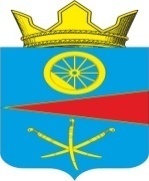 АДМИНИСТРАЦИЯ ТАЦИНСКОГО  СЕЛЬСКОГО ПОСЕЛЕНИЯТацинского  района Ростовской  областиПОСТАНОВЛЕНИЕ«05» марта 2019 г.                          № 44                               ст. ТацинскаяРассмотрев заявление гр. Федорченко Д.В., заключение о результатах публичных слушаний от 05.03.2019 года, предоставленные документы, руководствуясь ст. 30 Устава муниципального образования «Тацинское сельское поселение», решением Собрания депутатов Тацинского сельского поселения от 31 июля 2018г. № 100 «Об утверждении Положения о порядке проведения публичных слушаний (общественных обсуждений) по вопросам градостроительной деятельности на территории Тацинского сельского поселения» и в соответствии со ст. 39 Градостроительного кодекса РФ, Решением Собрания депутатов Тацинского сельского поселения «Об утверждении Правил землепользования и застройки Тацинского сельского поселения Тацинского района Ростовской области» от 28.09.2012 года №184 (в ред. Решения от 29.12.2016 №24),-                                           П О С Т А Н О В Л Я Ю :1. Предоставить гр. Федорченко Дмитрию Владимировичу:- разрешение на условно разрешенный вид использования земельного участка - «Коммерческие объекты, связанные с бытовым обслуживанием населения: -мастерские мелкого ремонта; -ателье; -парикмахерские; -прачечные; -ветеринарные поликлиники без содержания животных» для земельного участка КН 61:38:0010129:275, общей площадью 609 кв.м., расположенного по адресу: Ростовская область, Тацинский р-н, ст. Тацинская, ул. Ленина, 198 а, функциональная зона в соответствии с Правилами землепользования и застройки  Тацинского сельского поселения Тацинского района Ростовской области: Зона жилой застройки (Ж-1), принадлежащего  гр. Федорченко Дмитрию Владимировичу на праве собственности (на основании: рег. записи № 61:38:0010129:275-61/044/2018-3 от 11.12.2018 г.) разрешенный вид использования- «для ведения личного подсобного хозяйства».2. Обязать гр. Федорченко Дмитрия Владимировича внести изменения в учетную документацию по объекту недвижимости.3. Контроль за исполнением данного постановления оставляю за собой.Глава Администрации  Тацинского  сельского  поселения                                       А.С. Вакулич  «О выдаче разрешения гр. Федорченко Дмитрию Владимировичу на условно разрешенный вид использования земельного участка, расположенного по адресу: Ростовская область, Тацинский р-н, ст. Тацинская, ул. Ленина, 198 а»  